ГУБЕРНАТОР ХАНТЫ-МАНСИЙСКОГО АВТОНОМНОГО ОКРУГА - ЮГРЫПОСТАНОВЛЕНИЕот 8 сентября 2011 г. N 136О ПРОВЕДЕНИИ МОНИТОРИНГА ПРАВОПРИМЕНЕНИЯВ ХАНТЫ-МАНСИЙСКОМ АВТОНОМНОМ ОКРУГЕ - ЮГРЕВ соответствии с частью 4 статьи 3 Федерального закона от 17 июля 2009 года N 172-ФЗ "Об антикоррупционной экспертизе нормативных правовых актов и проектов нормативных правовых актов", в целях реализации Указа Президента Российской Федерации от 20 мая 2011 года N 657 "О мониторинге правоприменения в Российской Федерации" постановляю:1. Утвердить прилагаемое Положение о проведении мониторинга правоприменения в Ханты-Мансийском автономном округе - Югре.2. Органам государственной власти Ханты-Мансийского автономного округа - Югры внести Губернатору Ханты-Мансийского автономного округа - Югры предложения о приведении актов о Положениях об органах государственной власти Ханты-Мансийского автономного округа - Югры в соответствие с настоящим постановлением.3. Рекомендовать органам местного самоуправления муниципальных образований Ханты-Мансийского автономного округа - Югры принять муниципальные нормативные правовые акты, регламентирующие порядок организации и проведения мониторинга правоприменения в муниципальных образованиях.4. Опубликовать настоящее постановление в газете "Новости Югры".ГубернаторХанты-Мансийскогоавтономного округа - ЮгрыН.В.КОМАРОВАПриложениек постановлению ГубернатораХанты-Мансийскогоавтономного округа - Югрыот 08.09.2011 N 136ПОЛОЖЕНИЕО ПРОВЕДЕНИИ МОНИТОРИНГА ПРАВОПРИМЕНЕНИЯВ ХАНТЫ-МАНСИЙСКОМ АВТОНОМНОМ ОКРУГЕ - ЮГРЕ1. Настоящим Положением определяется порядок проведения мониторинга правоприменения нормативных правовых актов Ханты-Мансийского автономного округа - Югры (далее также - автономный округ), а также организация проведения мониторинга правоприменения, осуществляемого в соответствии с планом мониторинга правоприменения в Российской Федерации.2. Мониторинг правоприменения в автономном округе проводится в соответствии с Положением о мониторинге правоприменения в Российской Федерации, утвержденным Указом Президента Российской Федерации от 20 мая 2011 года N 657, Методикой осуществления мониторинга правоприменения в Российской Федерации, утвержденной Правительством Российской Федерации от 19 августа 2011 года N 694, настоящим Положением.3. Мониторинг правоприменения нормативных правовых актов автономного округа проводится в целях:реализации антикоррупционной политики и устранения коррупциогенных факторов в нормативных правовых актах Ханты-Мансийского автономного округа - Югры;снижения административных барьеров и повышения доступности государственных услуг;совершенствования правовой системы Ханты-Мансийского автономного округа - Югры, процесса нормотворческой деятельности органов государственной власти Ханты-Мансийского автономного округа - Югры.4. Мониторинг правоприменения нормативных правовых актов автономного округа осуществляется исполнительными органами автономного округа, Аппаратом Губернатора, Правительства автономного округа на основании плана мониторинга правоприменения нормативных правовых актов автономного округа, утверждаемого распоряжением Правительства автономного округа.(в ред. постановлений Губернатора ХМАО - Югры от 14.10.2022 N 136, от 08.02.2023 N 14, от 28.11.2023 N 176)5. Проект плана мониторинга правоприменения нормативных правовых актов автономного округа формирует Аппарат Губернатора, Правительства автономного округа на основании плана мониторинга правоприменения в Российской Федерации, а также предложений исполнительных органов Ханты-Мансийского автономного округа - Югры, органов местного самоуправления муниципальных образований автономного округа, Молодежной палаты (Молодежного парламента) при Думе Ханты-Мансийского автономного округа - Югры, средств массовой информации, юридических и физических лиц, которые представляются в Аппарат Губернатора, Правительства автономного округа ежегодно не позднее 1 июля.(в ред. постановлений Губернатора ХМАО - Югры от 05.06.2020 N 71, от 14.10.2022 N 136, от 08.02.2023 N 14)6. Проект плана мониторинга правоприменения нормативных правовых актов автономного округа на следующий год вносится Аппаратом Губернатора, Правительства автономного округа на рассмотрение Правительства Ханты-Мансийского автономного округа - Югры в срок до 10 октября.(в ред. постановления Губернатора ХМАО - Югры от 28.11.2023 N 176)План мониторинга правоприменения нормативных правовых актов автономного округа ежегодно до 1 ноября утверждается Правительством Ханты-Мансийского автономного округа - Югры.(в ред. постановления Губернатора ХМАО - Югры от 14.10.2022 N 136)(п. 6 в ред. постановления Губернатора ХМАО - Югры от 08.04.2013 N 46)7. В плане мониторинга нормативных правовых актов автономного округа отражаются:отрасль (подотрасль) законодательства либо группа нормативных правовых актов, мониторинг которых планируется осуществить;наименования органов государственной власти автономного округа, участвующих в мониторинге;сроки осуществления мониторинга.8. Исполнительные органы автономного округа ежегодно до 20 ноября направляют в Аппарат Губернатора, Правительства автономного округа информацию о результатах мониторинга правоприменения нормативных правовых актов автономного округа, осуществленного в текущем году (включая информацию об инициированных по результатам мониторинга правоприменения решениях о принятии, изменении или признании утратившими силу законов и иных нормативных правовых актов автономного округа), а также сформированные по результатам мониторинга правоприменения предложения в план законопроектных работ Правительства автономного округа, годовой план основных мероприятий, реализуемых Правительством автономного округа и исполнительными органами автономного округа.(п. 8 в ред. постановления Губернатора ХМАО - Югры от 28.11.2023 N 176)9. Утратил силу с 1 января 2024 года. - Постановление Губернатора ХМАО - Югры от 28.11.2023 N 176.10. Результаты мониторинга правоприменения нормативных правовых актов автономного округа учитываются органами государственной власти автономного округа при разработке проектов законов и иных нормативных правовых актов автономного округа.(в ред. постановления Губернатора ХМАО - Югры от 28.11.2023 N 176)11. Мониторинг правоприменения в соответствии с планом мониторинга правоприменения в Российской Федерации и формирование предложений к проекту плана мониторинга правоприменения в Российской Федерации, разрабатываемого Министерством юстиции Российской Федерации, осуществляется Аппаратом Губернатора, Правительства автономного округа.(в ред. постановления Губернатора ХМАО - Югры от 08.02.2023 N 14)12. Предложения к проекту плана мониторинга правоприменения в Российской Федерации, разрабатываемого Министерством юстиции Российской Федерации, формируются Аппаратом Губернатора, Правительства автономного округа на основании предложений исполнительных органов Ханты-Мансийского автономного округа - Югры, органов местного самоуправления муниципальных образований автономного округа, средств массовой информации, юридических и физических лиц, которые представляются в Аппарат Губернатора, Правительства автономного округа ежегодно не позднее 1 апреля.(в ред. постановлений Губернатора ХМАО - Югры от 14.10.2022 N 136, от 08.02.2023 N 14)13. Исполнительные органы автономного округа принимают участие в проведении мониторинга правоприменения отраслевого законодательства в соответствии с планом мониторинга правоприменения в Российской Федерации и представляют информацию о результатах его проведения ежегодно в срок до 1 апреля в Аппарат Губернатора, Правительства автономного округа.(в ред. постановлений Губернатора ХМАО - Югры от 14.10.2022 N 136, от 08.02.2023 N 14)14. Предложения к проекту плана мониторинга правоприменения, разрабатываемого Министерством юстиции Российской Федерации, сведения о результатах мониторинга, осуществленного в предыдущем году в соответствии с планом мониторинга правоприменения в Российской Федерации, в срок до 1 июня направляются Аппаратом Губернатора, Правительства автономного округа в Министерство юстиции Российской Федерации.(в ред. постановления Губернатора ХМАО - Югры от 08.02.2023 N 14)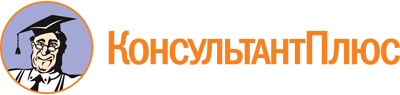 Постановление Губернатора ХМАО - Югры от 08.09.2011 N 136
(ред. от 28.11.2023)
"О проведении мониторинга правоприменения в Ханты-Мансийском автономном округе - Югре"
(вместе с "Положением о проведении мониторинга правоприменения в Ханты-Мансийском автономном округе - Югре")Документ предоставлен КонсультантПлюс

www.consultant.ru

Дата сохранения: 17.01.2024
 Список изменяющих документов(в ред. постановлений Губернатора ХМАО - Югры от 08.04.2013 N 46,от 05.06.2020 N 71, от 14.10.2022 N 136, от 08.02.2023 N 14,от 28.11.2023 N 176)Список изменяющих документов(в ред. постановлений Губернатора ХМАО - Югры от 08.04.2013 N 46,от 05.06.2020 N 71, от 14.10.2022 N 136, от 08.02.2023 N 14,от 28.11.2023 N 176)